SPECYFIKACJA WARUNKÓW ZAMÓWIENIAna realizację zamówienia Teatru Muzycznego ROMA pn.OBSŁUGA W ZAKRESIE REKLAMY NA NOŚNIKACH ZEWNĘTRZNYCH.sprawa nr 5/2022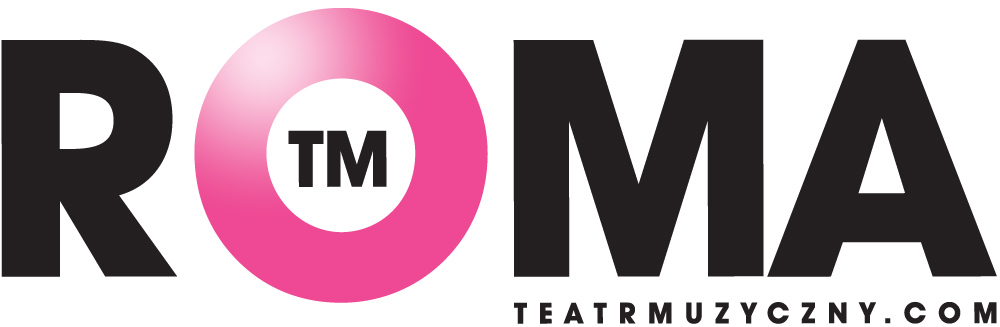 ZATWIERDZIŁ: Wojciech Kępczyński……………………………..18.05.2022 r.1. Nazwa oraz adres Zamawiającego.Teatr Muzyczny ROMA w Warszawie, ul. Nowogrodzka 49, 00-695 WarszawaAdres poczty elektronicznej Teatru: sekretariat@teatrroma.plStrona internetowa Teatru: http://www.teatrroma.plE-mail do korespondencji ws. zamówienia: przetargi@teatrroma.plAdres strony internetowej prowadzonego postępowania: https://www.teatrroma.pl/zamowienie/Oferty będą składane za pomocą: https://miniportal.uzp.gov.pl/, ePUAPu https://epuap.gov.pl/wps/portalREGON: 	000278072 	 NIP: 526-030-78-50EURONIP: PL 5260307850Godziny pracy: od poniedziałku do piątku w godzinach 9:00 – 17:00.2. Adres strony internetowej, na której udostępniane będą zmiany i wyjaśnienia treści SWZ oraz inne dokumenty zamówienia bezpośrednio związane z postępowaniem o udzielenie zamówienia.Zmiany i wyjaśnienia treści SWZ oraz inne dokumenty zamówienia bezpośrednio związane z postepowaniem o udzielenie zamówienia będą udostępniane na stronie internetowej: https://www.teatrroma.pl/zamowienie/3. Tryb udzielenia zamówienia.Postępowanie o udzielenie zamówienia publicznego prowadzone jest w trybie podstawowym, na podstawie art. 275 pkt 1 ustawy z dnia 11 września 2019 r. - Prawo zamówień publicznych (Dz. U. z 2021 r., poz. 1129) ze zm.Rodzaj zamówienia: usługi.Definicje i skróty.ePuap – skrzynka pocztowa do składania ofert ePUAP (/TMROMA/SkrytkaESP) pod adresem https://epuap.gov.pl/wps/portal,OPZ – opis przedmiotu zamówienia,Miniportal – platforma do szyfrowania ofert pod adresem https://miniportal.uzp.gov.pl/, SWZ – specyfikacja warunków zamówienia,Ustawa lub pzp – Ustawa Prawo zamówień publicznych z dnia 11 września 2019 r. - Prawo zamówień publicznych (Dz. U. z 2021 r., poz. 1129) ze zm.,Zamawiający lub Teatr – Teatr Muzyczny Roma w Warszawie, ul. Nowogrodzka 49, 00-695 Warszawa,Wykonawca – należy przez to rozumieć osobę fizyczną, osobę prawną albo jednostkę organizacyjną nieposiadającą osobowości prawnej, która oferuje na rynku wykonanie robót budowlanych lub obiektu budowlanego, dostawę produktów lub świadczenie usług lub ubiega się o udzielenie zamówienia, złożyła ofertę lub zawarła umowę w sprawie zamówienia publicznego.W kwestiach nieuregulowanych w SWZ zastosowanie mają przepisy pzp oraz przepisy aktów wykonawczych do pzp.4. Informacja, czy Zamawiający przewiduje wybór najkorzystniejszej oferty z możliwością prowadzenia negocjacji.Zamawiający nie przewiduje wyboru najkorzystniejszej oferty z możliwością prowadzenia negocjacji.5. Opis przedmiotu zamówienia.Nazwy i kody zamówienia według Wspólnego Słownika Zamówień:79341000-6 Usługi reklamowe22462000-6 Materiały reklamowePrzedmiotem zamówienia jest zakup mediów w celu przeprowadzenia kampanii reklamowych na nośnikach reklamy zewnętrznej dotyczących wszelkich działań Teatru Muzycznego ROMA od podpisania umowy do dnia 30.06.2024 r. Kampania powinna mieć możliwie największy zasięg. Zamówienie składa się z 7 części (zadań).Termin realizacji każdorazowego zamówienia od chwili zaakceptowania propozycji nośnika oraz lokalizacji reklamy – maksymalnie 21 dni. Termin realizacji stanowi kryterium oceny ofert i może zostać skrócony – zgodnie z ofertą Wykonawcy.W przypadku zaistnienia wady w reklamie lub jej zniszczenia Wykonawca powinien naprawić bądź zastąpić reklamę tożsamym nośnikiem nie później niż w terminie 72 godzin. Wskazany termin stanowi kryterium oceny ofert i może zostać skrócony – zgodnie z ofertą Wykonawcy.6. Termin wykonania zamówienia.Wykonawca zobowiązany jest zrealizować przedmiot zamówienia w terminie do dnia 30.06.2024 r.7. Projektowane postanowienia umowy w sprawie zamówienia publicznego, które zostaną wprowadzone do treści tej umowy.Projektowane postanowienia umowy w sprawie zamówienia publicznego, które zostaną wprowadzone do treści tej umowy, określone zostały w załączniku nr 1 do SWZ.8. Informacje o środkach komunikacji elektronicznej, przy użyciu których Zamawiający będzie komunikował się z wykonawcami, oraz informacje o wymaganiach technicznych i organizacyjnych sporządzania, wysyłania i odbierania korespondencji elektronicznej.1. W postępowaniu o udzielenie zamówienia komunikacja między Zamawiającym, a Wykonawcami odbywa się drogą elektroniczną przy użyciu miniPortalu https://miniportal.uzp.gov.pl/, ePUAPu https://epuap.gov.pl/wps/portal (składanie ofert) oraz poczty elektronicznej przetargi@teatrroma.pl (pozostała komunikacja).2. Wykonawca zamierzający wziąć udział w postępowaniu o udzielenie zamówienia publicznego, musi posiadać konto na ePUAP. Wykonawca posiadający konto na ePUAP ma dostęp do formularzy: złożenia, zmiany, wycofania oferty lub wniosku oraz do formularza do komunikacji.3. Wymagania techniczne i organizacyjne wysyłania i odbierania korespondencji elektronicznej przekazywanej przy ich użyciu, opisane zostały w Regulaminie korzystania z miniPortalu dostępnym pod adresem https://miniportal.uzp.gov.pl/WarunkiUslugi.aspx oraz Regulaminie ePUAP.4. Wykonawca przystępując do niniejszego postępowania o udzielenie zamówienia publicznego, akceptuje warunki korzystania z miniPortalu, określone w Regulaminie miniPortalu oraz zobowiązuje się korzystając z miniPortalu przestrzegać postanowień tego regulaminu.5. Maksymalny rozmiar plików przesyłanych za pośrednictwem dedykowanych formularzy do: złożenia i wycofania oferty oraz do komunikacji wynosi 150 MB (po zaszyfrowaniu ofert).6. Za datę przekazania oferty, oświadczenia, o którym mowa w art. 125 ust. 1 pzp, podmiotowych środków dowodowych, przedmiotowych środków dowodowych oraz innych informacji, oświadczeń lub dokumentów, przekazywanych w postępowaniu, przyjmuje się datę ich przekazania na odpowiednią platformę.7. W postępowaniu o udzielenie zamówienia korespondencja elektroniczna (inna niż oferta Wykonawcy i załączniki do oferty) odbywa się za pomocą poczty elektronicznej, email: przetargi@teatrroma.pl. Korespondencja przesłana za pomocą tego formularza nie może być szyfrowana. We wszelkiej korespondencji związanej z niniejszym postępowaniem Zamawiający i Wykonawcy posługują się numerem ogłoszenia (BZP). Doręczenie pism (za wyjątkiem oferty) pod inny adres (w tym skrzynkę ePuap) będzie nieskuteczne. 8. Skrzynka Teatru (przetargi@teatrroma.pl). Usługa Google Workspace:1) dane użytkownika 2TB mail / pozostałe usługi,2) progresywne filtry antyspamowe Google,3) dostęp do usług ssl,4) imap / smtp ssl,5) załączniki do 20MB.Łącze symetryczne 300/300 Mb/s, Utm fortigate 40F.9. Dokumenty elektroniczne, oświadczenia lub elektroniczne kopie dokumentów lub oświadczeń składane są przez Wykonawcę za pośrednictwem poczty elektronicznej, na adres email przetargi@teatrroma.pl. Sposób sporządzenia dokumentów elektronicznych, oświadczeń lub elektronicznych kopii dokumentów lub oświadczeń musi być zgody z wymaganiami określonymi w rozporządzeniu Prezesa Rady Ministrów z dnia 30 grudnia 2020 r. w sprawie sposobu sporządzania i przekazywania informacji oraz wymagań technicznych dla dokumentów elektronicznych oraz środków komunikacji elektronicznej w postępowaniu o udzielenie zamówienia publicznego lub konkursie.10. Zamawiający nie przewiduje sposobu komunikowania się z Wykonawcami w inny sposób niż przy użyciu środków komunikacji elektronicznej, wskazanych w SWZ.11. Oferty, oświadczenia, o których mowa w art. 125 ust. 1 pzp, podmiotowe środki dowodowe, w tym oświadczenie, o którym mowa w art. 117 ust. 4 pzp oraz zobowiązanie podmiotu udostępniającego zasoby, o którym mowa w art. 118 ust. 3 pzp, pełnomocnictwo, sporządza się w postaci elektronicznej, w formatach danych określonych w przepisach wydanych na podstawie art. 18 ustawy z dnia 17 lutego 2005 r. o informatyzacji działalności podmiotów realizujących zadania publiczne (Dz. U. z 2020 r. poz. 346, 568, 695, 1517 i 2320), z uwzględnieniem rodzaju przekazywanych danych.12. Informacje, oświadczenia lub dokumenty, inne niż określone w ust. 11, przekazywane w postępowaniu, sporządza się w postaci elektronicznej, w formatach danych określonych w przepisach wydanych na podstawie art. 18 ustawy z dnia 17 lutego 2005 r. o informatyzacji działalności podmiotów realizujących zadania publiczne lub jako tekst wpisany bezpośrednio do wiadomości przekazywanej przy użyciu środków komunikacji elektronicznej, o których mowa powyżej.13. W przypadku gdy dokumenty elektroniczne w postępowaniu, przekazywane przy użyciu środków komunikacji elektronicznej, zawierają informacje stanowiące tajemnicę przedsiębiorstwa w rozumieniu przepisów ustawy z dnia 16 kwietnia 1993 r. o zwalczaniu nieuczciwej konkurencji (Dz. U. z 2020 r. poz. 1913), wykonawca, w celu utrzymania w poufności tych informacji, przekazuje je w wydzielonym i odpowiednio oznaczonym pliku.14. Podmiotowe środki dowodowe oraz inne dokumenty lub oświadczenia, sporządzone w języku obcym przekazuje się wraz z tłumaczeniem na język polski.15. Dokumenty elektroniczne w postępowaniu spełniają łącznie następujące wymagania:są utrwalone w sposób umożliwiający ich wielokrotne odczytanie, zapisanie i powielenie, a także przekazanie przy użyciu środków komunikacji elektronicznej lub na informatycznym nośniku danych;umożliwiają prezentację treści w postaci elektronicznej, w szczególności przez wyświetlenie tej treści na monitorze ekranowym;umożliwiają prezentację treści w postaci papierowej, w szczególności za pomocą wydruku;zawierają dane w układzie niepozostawiającym wątpliwości co do treści i kontekstu zapisanych informacji.16. Zamawiający dopuszcza przesyłanie danych w formatach: .png, .jpg, .jpeg, .gif, .doc, .docx, .xls, .xlsx, .ppt, .pptx, .odt, .ods, .odp, . pdf, .zip, .rar, .7zip, .txt, .ath, .xml, .dwg, .xades, .tar, .7z, .msg, przy czym zaleca się wykorzystywanie plików w formacie .pdf. 9. Wskazanie osób uprawnionych do komunikowania się z Wykonawcami.Zamawiający wyznacza następujące osoby do kontaktu z Wykonawcami:Magdalena Glimasińska – sprawy merytoryczne tel. 698 309 588,Piotr Iwanowski – sprawy formalne tel. 662 173 260.e-mail: przetargi@teatrroma.plKontakt telefoniczny dozwolony jest wyłącznie w sprawach organizacyjnych. Nie udziela się żadnych ustnych i telefonicznych informacji, wyjaśnień czy odpowiedzi na kierowane do Zamawiającego zapytania w sprawach wymagających procedowania zgodnie z ustaleniami pzp.10. Termin związania ofertą.1. Wykonawca jest związany ofertą od dnia upływu terminu składania ofert do dnia 28.06.2022 r.2. W przypadku, gdy wybór najkorzystniejszej oferty nie nastąpi przed upływem terminu związania ofertą określonego w SWZ, Zamawiający przed upływem terminu związania ofertą zwraca się jednokrotnie do Wykonawców o wyrażenie zgody na przedłużenie tego terminu o wskazywany przez niego okres, nie dłuższy niż 30 dni.3. Przedłużenie terminu związania ofertą, o którym mowa w ust. 2, wymaga złożenia przez Wykonawcę pisemnego oświadczenia o wyrażeniu zgody na przedłużenie terminu związania ofertą.11. Opis sposobu przygotowania oferty.1. Oferta powinna zostać przygotowana zgodnie z wymogami zawartymi w niniejszej SWZ, być sporządzona w języku polskim, w postaci elektronicznej w formacie danych (zgodnie z pkt. 8 SWZ) i opatrzona kwalifikowanym podpisem elektronicznym, podpisem zaufanym lub podpisem osobistym.2. Wykonawca w celu poprawnego zaszyfrowania oferty powinien mieć zainstalowany na komputerze .NET Framework 4.5. Aplikacja działa na platformie Windows (Vista SP2, 7, 8, 10) Aplikacja nie jest dostępna dla systemu Linux i MAC OS.3. Sposób zaszyfrowania oferty opisany został w Instrukcji użytkownika dostępnej na miniPortalu.4. Do przygotowania oferty konieczne jest posiadanie przez osobę upoważnioną do reprezentowania Wykonawcy kwalifikowanego podpisu elektronicznego, podpisu osobistego lub podpisu zaufanego.5. Jeżeli na ofertę składa się kilka dokumentów tego samego formatu pliku, zaleca się aby wykonawca scalił te dokumenty w jeden plik, a następnie podpisał kwalifikowanym podpisem elektronicznym.Jeżeli na ofertę składa się kilka dokumentów o różnych formatach plików zalecane jest, aby Wykonawca stworzył folder, do którego przeniesie wszystkie dokumenty oferty, podpisane kwalifikowanym podpisem elektronicznym. Następnie z tego folderu Wykonawca zrobi folder .zip (bez nadawania mu haseł i bez szyfrowania). W kolejnym kroku za pośrednictwem Aplikacji do szyfrowania Wykonawca zaszyfruje folder zawierający dokumenty składające się na ofertę. 6. Wszelkie informacje stanowiące tajemnicę przedsiębiorstwa w rozumieniu ustawy z dnia 16 kwietnia 1993 r. o zwalczaniu nieuczciwej konkurencji (Dz. U. z 2019 r. poz. 1010), które Wykonawca zastrzeże jako tajemnicę przedsiębiorstwa, powinny zostać złożone w osobnym pliku wraz z jednoczesnym zaznaczeniem polecenia „Załącznik stanowiący tajemnicę przedsiębiorstwa”, a następnie wraz z plikami stanowiącymi jawną część skompresowane do jednego pliku archiwum (ZIP). Wykonawca zobowiązany jest, wraz z przekazaniem tych informacji, wykazać spełnienie przesłanek określonych w art. 11 ust. 2 ustawy z dnia 16 kwietnia 1993 r. o zwalczaniu nieuczciwej konkurencji. Zaleca się, aby uzasadnienie zastrzeżenia informacji jako tajemnicy przedsiębiorstwa było sformułowane w sposób umożliwiający jego udostępnienie. Zastrzeżenie przez Wykonawcę tajemnicy przedsiębiorstwa bez uzasadnienia, będzie traktowane przez Zamawiającego jako bezskuteczne ze względu na zaniechanie przez Wykonawcę podjęcia niezbędnych działań w celu zachowania poufności objętych klauzulą informacji zgodnie z postanowieniami art. 18 ust. 3 pzp.7. Do oferty należy dołączyć oświadczenie, o którym mowa w art. 125 ust. 1 w postaci elektronicznej opatrzone kwalifikowanym podpisem elektronicznym, podpisem osobistym lub podpisem zaufanym, a następnie wraz z plikami stanowiącymi ofertę skompresować do jednego pliku archiwum (ZIP).8. Do przygotowania oferty zaleca się wykorzystanie Formularza Oferty, którego wzór stanowi Załącznik nr 2 do SWZ. W przypadku, gdy Wykonawca nie korzysta z przygotowanego przez Zamawiającego wzoru, w treści oferty należy zamieścić wszystkie informacje wymagane w Formularzu Ofertowym.9. Do oferty należy dołączyć:9.1. Pełnomocnictwo upoważniające do złożenia oferty, o ile ofertę składa pełnomocnik;9.2. Pełnomocnictwo dla pełnomocnika do reprezentowania w postępowaniu Wykonawców wspólnie ubiegających się o udzielenie zamówienia - dotyczy ofert składanych przez Wykonawców wspólnie ubiegających się o udzielenie zamówienia;9.3. Oświadczenie Wykonawcy o niepodleganiu wykluczeniu z postępowania – wzór stanowi Załącznik nr 3 do SWZ. W przypadku wspólnego ubiegania się o zamówienie przez Wykonawców, oświadczenie o niepodleganiu wykluczeniu składa każdy z Wykonawców.9.4. Oświadczenie zgodne z art. 117 ust. 4 PZP (dla wykonawców wspólnie ubiegających się o udzielenie zamówienia). Z oświadczenia powinno wynikać, który wykonawca będzie realizował konkretny zakres prac (wzór oświadczenia w załączniku nr 5 do SWZ).10. Oferta oraz oświadczenie o niepodleganiu wykluczeniu muszą być złożone w oryginale.11. Zamawiający zaleca ponumerowanie stron oferty.12. Pełnomocnictwo do złożenia oferty musi być złożone w oryginale w takiej samej formie, jak składana oferta (t.j. w formie elektronicznej lub postaci elektronicznej opatrzonej podpisem zaufanym lub podpisem osobistym). Dopuszcza się także złożenie elektronicznej kopii (skanu) pełnomocnictwa sporządzonego uprzednio w formie pisemnej, w formie elektronicznego poświadczenia sporządzonego stosownie do art. 97 § 2 ustawy z dnia 14 lutego 1991 r. - Prawo o notariacie, które to poświadczenie notariusz opatruje kwalifikowanym podpisem elektronicznym, bądź też poprzez opatrzenie skanu pełnomocnictwa sporządzonego uprzednio w formie pisemnej kwalifikowanym podpisem, podpisem zaufanym lub podpisem osobistym mocodawcy. Elektroniczna kopia pełnomocnictwa nie może być uwierzytelniona przez upełnomocnionego.12. Sposób oraz termin składania ofert.1. Wykonawca składa ofertę za pośrednictwem Formularza do złożenia lub wycofania oferty dostępnego na ePUAP i udostępnionego również na miniPortalu. Sposób złożenia oferty opisany został w Instrukcji użytkownika dostępnej na miniPortalu.2. Ofertę wraz z wymaganymi załącznikami należy złożyć w terminie do dnia 31.05.2022 do godz. 11:00 na skrzynkę  ePUAP /TMROMA/SkrytkaESP3. Wykonawca może złożyć tylko jedną ofertę.4. Zamawiający odrzuci ofertę złożoną po terminie składania ofert5. Wykonawca po przesłaniu oferty za pomocą Formularza do złożenia lub wycofania oferty na „ekranie sukcesu” otrzyma numer oferty generowany przez ePUAP. Ten numer należy zapisać i zachować. Będzie on potrzebny w razie ewentualnego wycofania oferty.6. Wykonawca przed upływem terminu do składania ofert może wycofać ofertę za pośrednictwem Formularza do wycofania oferty dostępnego na ePUAP i udostępnionego również na miniPortalu. Sposób wycofania oferty został opisany w Instrukcji użytkownika dostępnej na miniPortalu.7. Wykonawca po upływie terminu do składania ofert nie może wycofać złożonej oferty.8. Wykonawcy są uprawnieni do złożenia oferty na jedną lub więcej części zamówienia.13. Termin otwarcia ofert.1. Otwarcie ofert nastąpi w dniu 31.05.2022 o godzinie 13:00.2. Otwarcie ofert jest niejawne.3. Zamawiający, najpóźniej przed otwarciem ofert, udostępnia na stronie internetowej prowadzonego postepowania informację o kwocie, jaką zamierza przeznaczyć na sfinansowanie zamówienia.4. Zamawiający, niezwłocznie po otwarciu ofert, udostępnia na stronie internetowej prowadzonego postepowania informacje o:4.1. nazwach albo imionach i nazwiskach oraz siedzibach lub miejscach prowadzonej działalności gospodarczej albo miejscach zamieszkania wykonawców, których oferty zostały otwarte;4.2. cenach lub kosztach zawartych w ofertach.5. W przypadku wystąpienia awarii systemu teleinformatycznego, która spowoduje brak możliwości otwarcia ofert w terminie określonym przez Zamawiającego, otwarcie ofert nastąpi niezwłocznie po usunięciu awarii.6. Zamawiający poinformuje o zmianie terminu otwarcia ofert na stronie internetowej prowadzonego postepowania.14. Podstawy wykluczenia.1. Z postepowania o udzielenie zamówienia wyklucza się, z zastrzeżeniem art. 110 ust. 2 pzp, Wykonawcę̨: 1.1. będącego osobą fizyczną, którego prawomocnie skazano za przestępstwo: a) udziału w zorganizowanej grupie przestępczej albo związku mającym na celu popełnienie przestępstwa lub przestępstwa skarbowego, o którym mowa w art. 258 Kodeksu karnego, b) handlu ludźmi, o którym mowa w art. 189a Kodeksu karnego, c) o którym mowa w art. 228–230a, art. 250a Kodeksu karnego, w art. 46–48 ustawy z dnia 25 czerwca 2010 r. o sporcie (Dz. U. z 2020 r. poz. 1133 oraz z 2021 r. poz. 2054 i 2142) lub w art. 54 ust. 1–4 ustawy z dnia 53 12 maja 2011 r. o refundacji leków, środków spożywczych specjalnego przeznaczenia żywieniowego oraz wyrobów medycznych (Dz. U. z 2021 r. poz. 523, 1292, 1559, 2054 i 2120),d) finansowania przestępstwa o charakterze terrorystycznym, o którym mowa w art. 165a Kodeksu karnego, lub przestępstwo udaremniania lub utrudniania stwierdzenia przestępnego pochodzenia pieniędzy lub ukrywania ich pochodzenia, o którym mowa w art. 299 Kodeksu karnego, e) o charakterze terrorystycznym, o którym mowa w art. 115 § 20 Kodeksu karnego, lub mające na celu popełnienie tego przestępstwa, f) powierzenia wykonywania pracy małoletniemu cudzoziemcowi, o którym mowa w art. 9 ust. 2 ustawy z dnia 15 czerwca 2012 r. o skutkach powierzania wykonywania pracy cudzoziemcom przebywającym wbrew przepisom na terytorium Rzeczypospolitej Polskiej (Dz. U. poz. 769), g) przeciwko obrotowi gospodarczemu, o których mowa w art. 296–307 Kodeksu karnego, przestępstwo oszustwa, o którym mowa w art. 286 Kodeksu karnego, przestępstwo przeciwko wiarygodności dokumentów, o których mowa w art. 270–277d Kodeksu karnego, lub przestępstwo skarbowe, h) o którym mowa w art. 9 ust. 1 i 3 lub art. 10 ustawy z dnia 15 czerwca 2012 r. o skutkach powierzania wykonywania pracy cudzoziemcom przebywającym wbrew przepisom na terytorium Rzeczypospolitej Polskiej – lub za odpowiedni czyn zabroniony określony w przepisach prawa obcego; 1.2. jeżeli urzędującego członka jego organu zarządzającego lub nadzorczego, wspólnika spółki w spółce jawnej lub partnerskiej albo komplementariusza w spółce komandytowej lub komandytowo-akcyjnej lub prokurenta prawomocnie skazano za przestępstwo, o którym mowa w pkt 1.1;1.3. wobec którego wydano prawomocny wyrok sądu lub ostateczną decyzję administracyjną o zaleganiu z uiszczeniem podatków, opłat lub składek na ubezpieczenie społeczne lub zdrowotne, chyba że wykonawca odpowiednio przed upływem terminu do składania wniosków o dopuszczenie do udziału w postepowaniu albo przed upływem terminu składania ofert dokonał płatności należnych podatków, opłat lub składek na ubezpieczenie społeczne lub zdrowotne wraz z odsetkami lub grzywnami lub zawarł wiążące porozumienie w sprawie spłaty tych należności; 1.4. wobec którego prawomocnie orzeczono zakaz ubiegania się o zamówienia publiczne; 1.5. jeżeli Zamawiający może stwierdzić́, na podstawie wiarygodnych przesłanek, że Wykonawca zawarł z innymi Wykonawcami porozumienie mające na celu zakłócenie konkurencji, w szczególności, jeżeli należąc do tej samej grupy kapitałowej w rozumieniu ustawy z dnia 16 lutego 2007 r. o ochronie konkurencji i konsumentów, złożyli odrębne oferty, oferty częściowe lub wnioski o dopuszczenie do udziału w postepowaniu, chyba że wykażą̨, że przygotowali te oferty lub wnioski niezależnie od siebie; 1.6. jeżeli, w przypadkach, o których mowa w art. 85 ust. 1 pzp, doszło do zakłócenia konkurencji wynikającego z wcześniejszego zaangażowania tego Wykonawcy lub podmiotu, który należy z wykonawcą do tej samej grupy kapitałowej w rozumieniu ustawy z dnia 16 lutego 2007 r. o ochronie konkurencji i konsumentów, chyba że spowodowane tym zakłócenie konkurencji może być́ wyeliminowane w inny sposób niż̇ przez wykluczenie Wykonawcy z udziału w postepowaniu o udzielenie zamówienia.2. Zgodnie z art. 7 ust. 1 w zw. z art. 22 ustawy z dnia 13 kwietnia 2022 r. o szczególnych rozwiązaniach w zakresie przeciwdziałania wspieraniu agresji na Ukrainę oraz służących ochronie bezpieczeństwa narodowego, z postępowania o udzielenie zamówienia publicznego lub konkursu prowadzonego na podstawie ustawy z dnia 11 września 2019 r. – Prawo zamówień publicznych wyklucza się:a) wykonawcę oraz uczestnika konkursu wymienionego w wykazach określonych w rozporządzeniu 765/2006 i rozporządzeniu 269/2014 albo wpisanego na listę na podstawie decyzji w sprawie wpisu na listę rozstrzygającej o zastosowaniu środka, o którym mowa w art. 1 pkt 3 ww. ustawy;b) wykonawcę oraz uczestnika konkursu, którego beneficjentem rzeczywistym w rozumieniu ustawy z dnia 1 marca 2018 r. o przeciwdziałaniu praniu pieniędzy oraz finansowaniu terroryzmu (Dz. U. z 2022 r. poz. 593 i 655) jest osoba wymieniona w wykazach określonych w rozporządzeniu 765/2006 i rozporządzeniu 269/2014 albo wpisana na listę lub będąca takim beneficjentem rzeczywistym od dnia 24 lutego 2022 r., o ile została wpisana na listę na podstawie decyzji w sprawie wpisu na listę rozstrzygającej o zastosowaniu środka, o którym mowa w art. 1 pkt 3 ww. ustawy;c) wykonawcę oraz uczestnika konkursu, którego jednostką dominującą w rozumieniu art. 3 ust. 1 pkt 37 ustawy z dnia 29 września 1994 r. o rachunkowości (Dz. U. z 2021 r. poz. 217, 2105 i 2106), jest podmiot wymieniony w wykazach określonych w rozporządzeniu 765/2006 i rozporządzeniu 269/2014 albo wpisany na listę lub będący taką jednostką dominującą od dnia 24 lutego 2022 r., o ile został wpisany na listę na podstawie decyzji w sprawie wpisu na listę rozstrzygającej o zastosowaniu środka, o którym mowa w art. 1 pkt 3 ww. ustawy.3. Wykonawca może zostać́ wykluczony przez Zamawiającego na każdym etapie postepowania o udzielenie zamówienia. 15. Sposób obliczenia ceny.1. Wykonawca poda cenę oferty w Formularzu Ofertowym sporządzonym według wzoru stanowiącego Załącznik Nr 2 do SWZ, jako cenę brutto [z uwzględnieniem kwoty podatku od towarów i usług (VAT)] z wyszczególnieniem stawki podatku od towarów i usług (VAT). 2. Cena oferty stanowi wynagrodzenie wynikające z mnożenia cen jednostkowych przez odpowiednie ilości wskazane w SWZ. 3. Cena musi być wyrażona w złotych polskich (PLN), z dokładnością nie większą niż dwa miejsca po przecinku. 4. Wykonawca poda w Formularzu Ofertowym stawkę podatku od towarów i usług (VAT) właściwą dla przedmiotu zamówienia, obowiązującą według stanu prawnego na dzień składania ofert. Określenie ceny ofertowej z zastosowaniem nieprawidłowej stawki podatku od towarów i usług (VAT) potraktowane będzie, jako błąd w obliczeniu ceny i spowoduje odrzucenie oferty, jeżeli nie ziszczą się ustawowe przesłanki omyłki (na podstawie art. 226 ust. 1 pkt 10 pzp w związku z art. 223 ust. 2 pkt 3 pzp). 5. Rozliczenia między Zamawiającym, a Wykonawcą będą prowadzone w złotych polskich (PLN). 6. W przypadku rozbieżności pomiędzy kwotą podaną cyfrowo, a słownie, jako wartość właściwa zostanie przyjęta kwota podana słownie. 7. W przypadku błędu w obliczeniu ceny, Zamawiający przyjmie jako wiążące kwoty jednostkowe i z nich wyprowadzi właściwe działania matematyczne wraz z uwzględnieniem stawki podatku od towarów i usług (VAT) określonej w ofercie Wykonawcy.16. Opis kryteriów oceny ofert, wraz z podaniem wag tych kryteriów i sposobu oceny ofert.1. Przy wyborze oferty Zamawiający będzie się kierował następującymi kryteriami wyboru oferty:Zadanie nr 1 – nr 7 (kryteria są tożsame dla każdej z części zamówienia).a. Cena - 60%,b. Czas reakcji w przypadku usterki – 30%,c. Termin realizacji - 10%.
Ad. a. Cena – 60% - maksymalnie 60 pkt.Zamawiający przyzna punkty ocenianym ofertom zgodnie z poniższym wzorem:Oferta najkorzystniejsza cenowoCena oferty analizowanej 								X 60 pkt.Ad. b. Czas reakcji w przypadku usterki – 30% - maksymalnie 30 pkt.W przypadku zaistnienia wady w reklamie lub jej zniszczenia Wykonawca powinien naprawić bądź zastąpić reklamę tożsamym nośnikiem nie później niż w terminie 72 godzin. Zamawiający przyzna punkty ocenianym ofertom zgodnie z poniższą tabelą.Ad. c. Termin realizacji – 10% - maksymalnie 10 pkt.Zamawiający przyzna punkty ocenianym ofertom zgodnie z poniższą tabelą.13.3. Dodatkowe wyjaśnienie.W przypadku podania przez Wykonawcę wartości innej niż wielokrotności lub konkretna wartość wskazana w pkt. 13.2. Zamawiający przyzna:- przy wartości lepszej (korzystniejszej) niż wskazane – maksymalną liczbę punktów,- przy wartości innej niż wskazano - liczbę punktów dla wartości niższej (zaokrąglenie w dół).Jeśli Wykonawca poda wartość gorszą niż podstawowa wymagana, Zamawiający odrzuci ofertę jako niezgodną z SWZ (np. termin realizacji powyżej 21 dni).2. Ocenie będą podlegać wyłącznie oferty nie podlegające odrzuceniu. 3. Za najkorzystniejszą zostanie uznana oferta, która nie podlega odrzuceniu i uzyska największą liczbę punktów po zsumowaniu wszystkich kryteriów oceny ofert tj. w tym przypadku oferta z najniższą ceną.4. W sytuacji, gdy Zamawiający nie będzie mógł dokonać wyboru najkorzystniejszej oferty ze względu na to, że zostały złożone oferty o takiej samej cenie, wezwie on Wykonawców, którzy złożyli te oferty, do złożenia w terminie określonym przez Zamawiającego ofert dodatkowych zawierających nową cenę. Wykonawcy, składając oferty dodatkowe, nie mogą zaoferować cen wyższych niż zaoferowane w uprzednio złożonych przez nich ofertach. 5. W toku badania i oceny ofert Zamawiający może żądać od Wykonawców wyjaśnień dotyczących treści złożonych przez nich ofert lub innych składanych dokumentów lub oświadczeń. Wykonawcy są zobowiązani do przedstawienia wyjaśnień w terminie wskazanym przez Zamawiającego. 6. Zamawiający wybiera najkorzystniejszą ofertę̨ w terminie związania ofertą określonym w SWZ. 7. Jeżeli termin związania ofertą upłynie przed wyborem najkorzystniejszej oferty, Zamawiający wezwie Wykonawcę̨, którego oferta otrzymała najwyższą ocenę̨, do wyrażenia, w wyznaczonym przez Zamawiającego terminie, pisemnej zgody na wybór jego oferty. 8. W przypadku braku zgody, o której mowa w ust. 7, oferta podlega odrzuceniu, a Zamawiający zwraca się o wyrażenie takiej zgody do kolejnego Wykonawcy, którego oferta została najwyżej oceniona, chyba że zachodzą̨ przesłanki do unieważnienia postepowania. 17. Informacje o formalnościach, jakie muszą zostać dopełnione po wyborze oferty w celu zawarcia umowy w sprawie zamówienia publicznego.1. Zamawiający zawiera umowę̨ w sprawie zamówienia publicznego, z uwzględnieniem art. 577 pzp, w terminie nie krótszym niż̇ 5 dni od dnia przesłania zawiadomienia o wyborze najkorzystniejszej oferty, jeżeli zawiadomienie to zostało przesłane przy użyciu środków komunikacji elektronicznej albo 10 dni, jeżeli zostało przesłane w inny sposób. 2. Zamawiający może zawrzeć́ umowę̨ w sprawie zamówienia publicznego przed upływem terminu, o którym mowa w ust. 1, jeżeli w postepowaniu o udzielenie zamówienia złożono tylko jedną ofertę̨. 3. Wykonawca, którego oferta została wybrana jako najkorzystniejsza, zostanie po-informowany przez Zamawiającego o miejscu i terminie podpisania umowy. 4. Wykonawca, o którym mowa w ust. 1, ma obowiązek zawrzeć umowę w sprawie zamówienia na warunkach określonych w projektowanych postanowieniach umowy, które stanowią Załącznik Nr 1 do SWZ. Umowa zostanie uzupełniona o zapisy wynikające ze złożonej oferty. 5. Przed podpisaniem umowy Wykonawcy wspólnie ubiegający się o udzielenie za-mówienia (w przypadku wyboru ich oferty jako najkorzystniejszej) przedstawią Zamawiającemu umowę regulującą współpracę tych Wykonawców. 6. Jeżeli Wykonawca, którego oferta została wybrana jako najkorzystniejsza, uchyla się od zawarcia umowy w sprawie zamówienia publicznego Zamawiający może dokonać́ ponownego badania i oceny ofert spośród ofert pozostałych w postepowaniu Wykonawców albo unieważnić́ postepowanie. 18. Pouczenie o środkach ochrony prawnej przysługujących Wykonawcy.1. Środki ochrony prawnej przysługują̨ Wykonawcy, jeżeli ma lub miał interes w uzyskaniu zamówienia oraz poniósł lub może ponieść́ szkodę̨ w wyniku naruszenia przez Zamawiającego przepisów pzp. 2. Odwołanie przysługuje na: 2.1. niezgodną z przepisami ustawy czynność́ Zamawiającego, podjętą w postepowaniu o udzielenie zamówienia, w tym na projektowane postanowienie umowy; 2.2. zaniechanie czynności w postepowaniu o udzielenie zamówienia, do której Zamawiający był obowiązany na podstawie ustawy. 3. Odwołanie wnosi się do Prezesa Krajowej Izby Odwoławczej w formie pisemnej albo w formie elektronicznej albo w postaci elektronicznej opatrzone podpisem zaufanym. 4. Na orzeczenie Krajowej Izby Odwoławczej oraz postanowienie Prezesa Krajowej Izby Odwoławczej, o którym mowa w art. 519 ust. 1 pzp, stronom oraz uczestnikom postepowania odwoławczego przysługuje skarga do sądu. Skargę̨ wnosi się̨ do Sądu Okręgowego w Warszawie za pośrednictwem Prezesa Krajowej Izby Odwoławczej. 5. Szczegółowe informacje dotyczące środków ochrony prawnej określone są w Dziale IX „Środki ochrony prawnej” pzp. 19. Informację o warunkach udziału w postępowaniu o udzielenie zamówienia.Zamawiający nie stawia warunków udziału w postępowaniu.20. Wykaz podmiotowych środków dowodowych.Zamawiający nie będzie żądał podmiotowych środków dowodowych na potwierdzenia braku podstaw do wykluczenia z postępowania. 21. Wymagania dotyczące wadium, jeżeli zamawiający przewiduje obowiązek wniesienia wadium.Zamawiający nie wymaga wniesienia wadium.22. Informacje dotyczące zabezpieczenia należytego wykonania umowy, jeżeli zamawiający przewiduje obowiązek jego wniesienia. Zamawiający nie wymaga wniesienia zabezpieczenia należytego wykonania umowy.23. Informacje dotyczące przeprowadzenia przez wykonawcę wizji lokalnej lub sprawdzenia przez niego dokumentów niezbędnych do realizacji zamówienia, o których mowa w art. 131 ust. 2, jeżeli zamawiający przewiduje możliwość albo wymaga złożenia oferty po odbyciu wizji lokalnej lub sprawdzeniu tych dokumentów.Zamawiający nie przewiduje wizji lokalnej.24. Informacje dodatkowe.1. Zamawiający nie dopuszcza składania ofert wariantowych.2. Wykonanie zamówienia nie wiąże się z koniecznością zatrudnienia przez Wykonawcę osób na umowę o pracę. Wykonanie zamówienia nie wymaga działania pod kierownictwem pracodawcy w określonym czasie i miejscu.  Osoby współpracujące z Teatrem (ze strony Wykonawcy) będą odbierały zlecenia w różnych okresach (odstępy nie będą systematyczne). Godziny kontaktu i system współpracy nie będą usystematyzowane.3. Zamawiający nie przewiduje zwrotu kosztów udziału w postępowaniu.4. Zamawiający nie przewiduje zawierania umowy ramowej.5. Zamawiający nie przewiduje prowadzenia aukcji elektronicznej.6. Zamówienie zostało podzielone na 7 części. Wykonawcy są uprawnieni do złożenia oferty na jedną lub więcej części zamówienia.7. Zamawiający przewiduje udzielenie do 15% zamówień na podobne usługi. Okoliczności, po których zostaną udzielone zamówienia uzupełniające:- dodatkowe zapotrzebowanie na dany nośnik reklamowy w przypadku np. słabszej niż zakładana frekwencji widowni (potrzeba dodatkowej reklamy),- zawieranie umów współpracy (partnerskich i patronackich) dotyczących objęcia przez partnera patronatu nad nową premiera w Teatrze, - Zamówienie będzie spójne z tym, co zostało opisane w przedmiocie zamówienia do postepowania głównego.8. Link do postępowania na miniPortalu:https://miniportal.uzp.gov.pl/Postepowania/5971aabd-ab76-4933-9aac-db39dd3fc21aIdentyfikator postępowania: ocds-148610-cb5bc2a3-d687-11ec-9a86-f6f4c648a05625. Załączniki do SWZ.Integralną częścią niniejszej SWZ stanowią następujące załączniki: 1) Projektowane postanowienia umowy w sprawie zamówienia publicznego, 2) Formularz Ofertowy,3) Oświadczenie o niepodleganiu wykluczeniu,4) Klauzula informacyjna dotycząca przetwarzania danych osobowych,5) Wzór oświadczenia zgodnego z art. 117 ust. 4 PZP (wykonawcy wspólnie ubiegający się o udzielenie zamówienia).Załącznik nr 1 do SWZProjektowane postanowienia umowy w sprawie zamówienia publicznego.UMOWA Nr ........................zawarta w dniu ................................. roku w Warszawie, pomiędzy:Teatrem Muzycznym ROMA z siedzibą w (00-695) Warszawie, przy ul. Nowogrodzkiej 49, wpisanym do Rejestru Instytucji Artystycznych pod numerem RIA/119/85, NIP 526-030-78-50, REGON 000278072, zwaną w dalszej części umowy „Teatrem”, reprezentowanym przez:....................., zwanym w dalszej części umowy „Zamawiającym” a....................................................................................................................zwanym w dalszej części umowy „Wykonawcą”Umowa zawarta w trybie podstawowym, na podstawie art. 275 pkt 1 ustawy z dnia 11 września 2019 r. - Prawo zamówień publicznych (Dz. U. z 2019 r., poz. 2019)., o następującej treści:§ 1Zamawiający powierza, a Wykonawca zobowiązuje się do wykonywania na rzecz Zamawiającego usług polegających na dokonywaniu zakupu miejsc reklamowych oraz obsłudze medialnej następujących kampanii reklamowych:[odpowiednio do zadań od 1 do 7]*Wykonawca zobowiązuje się do świadczenia usług dla celów reklamy działalności Teatru Muzycznego ROMA oraz do wykonywania na rzecz Zamawiającego obsługi reklam w zakresie określonym w ust. 1, zgodnie z ofertą złożoną w postępowaniu 5/2022.Rodzaj i ilość nośników reklamowych określa opis przedmiotu zamówienia, a także oferta Wykonawcy, stanowiące załącznik do niniejszej umowy.Zamówienie obejmuje ponadto wykonanie materiałów reklamowych drukowanych w celu ich ekspozycji na nośnikach reklamowych oraz transport, montaż i demontaż wszystkich materiałów reklamowych na nośnikach, chyba że z opisu przedmiotu zamówienia wynika inaczej.Usługi będą realizowane w oparciu o zgłoszone przez Zamawiającego zapotrzebowanie, każdorazowo na podstawie pisemnych zleceń składanych przez Zamawiającego zgodnie z zasadami reprezentacji określonymi w §4 ust. 4 Umowy.§ 2W ramach świadczenia usług stanowiących przedmiot Umowy, do obowiązków Wykonawcy będzie należało w szczególności: przyjmowanie od Zamawiającego zleceń i materiałów,dostarczanie specyfikacji technicznej dla danego nośnika reklamowego w celu umożliwienia Zamawiającemu należytego przygotowania materiałów z odpowiednim wyprzedzeniem,przygotowywanie planu mediowego i produkcyjnego, który każdorazowo uwzględniać będzie informacje na temat stanu zrealizowania i pozostałych do wykorzystania ilości emisji reklam,wykonanie druków w ilości niezbędnej do wykonania zlecenia z uwzględnieniem 10% zapasu na wypadek ewentualnych usterek,zapewnienie oświetlenia (w przypadku wskazanych w przedmiocie zamówienia nośników),wykonywanie transportu, montażu i demontażu materiałów reklamowych w uzgodnionym z Zamawiającym miejscu ekspozycji, nadzorowanie prawidłowej i terminowej ekspozycji reklam na nośnikach zewnętrznych,przyjmowanie i rozpatrywanie wszelkich zgłaszanych przez Zamawiającego uwag, zastrzeżeń i reklamacji dotyczących wykonywanej na jego rzecz usługi, informowanie Zamawiającego o wszelkich planowanych przez dostawców nośników reklamy dodatkach specjalnych, formach reklamy zewnętrznej i innych przedsięwzięciach mogących interesować Zamawiającego,reprezentowanie Zamawiającego przed dostawcami nośników reklamy w zakresie reklamy obejmującej przedmiotowe zamówienie.Reklama powinna zostać umieszczona zgodnie ze zleceniem Zamawiającego. Zamawiający w poszczególnych zleceniach określi daty emisji reklamy.Wykonawca zobowiązuje się nie wykorzystywać otrzymanych od Zamawiającego materiałów w celach innych niż prawidłowa realizacja przedmiotu Umowy. § 3Umowa zostaje zawarta na czas określony od dnia podpisania do dnia 30.06.2024 r. lub do wyczerpania łącznej kwoty wynagrodzenia określonego w § 7 ust. 1 Umowy, jeżeli zdarzenie to nastąpi wcześniej.  § 4Zamawiający będzie kierował do Wykonawcy jednostkowe zlecenia zamieszczenia reklam lub przeprowadzenia kampanii reklamowej w formach określonych w §1 ust. 1, a zlecenia te będą zawierały w szczególności:zakres zleconych usług, określenie miejsca ekspozycji, w którym materiały reklamowe mają być zamieszczona, wynikające z opisu przedmiotu zamówienia,terminy lub okresy zamieszczenia bądź eksponowania materiałów reklamowych.Wykonawca będzie zobowiązany uzgodnić z Zamawiającym miejsce ekspozycji materiałów reklamowych. Reklama może zostać zamieszczona na nośniku lub wyemitowana dopiero po uzyskaniu zgody Zamawiającego. Do uzgodnień w tym zakresie upoważnione są osoby wskazane w ust. 4 poniżej.Zamawiający jest uprawniony do skorzystania z mniejszej ilości emisji oraz rezygnacji z poszczególnych miejsc ekspozycji w stosunku do ilości i miejsc określonych w opisie przedmiotu zamówienia. Wykonawca oświadcza, że nie będzie rościł sobie praw z tytułu nieskorzystania przez Zamawiającego ze wszystkich reklam.Osobą upoważnioną do zlecenia realizacji przedmiotu zamówienia ze strony Zamawiającego jest Dyrektor lub Zastępca Dyrektora.Osobami odpowiedzialnymi za robocze kontakty w trakcie realizacji przedmiotu zamówienia są:ze strony Zamawiającego: ……………………………………………., ze strony Wykonawcy: ...........................................................................Zamawiający zobowiązuje się do dostarczenia Wykonawcy materiałów reklamowych w celu wykonania zlecenia Zamawiającego, zgodnie z zasadami określonymi w § 6 ust. 2 Umowy. W trakcie trwania ekspozycji reklamowej Wykonawca zobowiązuje się do utrzymywania nośników reklamowych oraz materiałów reklamowych w należytym stanie technicznym i estetycznym oraz nieodpłatnego usuwania stwierdzonych usterek materiałów reklamowych, w terminie __ godzin po powzięciu pisemnej informacji o zdarzeniu w dni robocze. W przypadku, gdy usterka zostanie stwierdzona w sobotę, niedzielę lub dni świąteczne, termin usunięcia usterki jest liczony od następującego po tym dniu dnia roboczego. Wykonawca gwarantuje naprawę lub wymianę uszkodzonych materiałów reklamowych w ramach wynagrodzenia określonego za dane zlecenie bez obciążania Zamawiającego dodatkowymi kosztami. Wykonawca gwarantuje przeprowadzenie inspekcji prawidłowej ekspozycji materiałów reklamowych nie rzadziej niż dwa razy w miesiącu. Do dnia 5 każdego miesiąca, na miesiąc przed planowaną ekspozycją, Wykonawca przedstawi Zamawiającemu za pomocą poczty elektronicznej listę co najmniej 30  nośników w lokalizacjach wskazanych w opisie przedmiotu zamówienia. Reklama może zostać zamieszczona na nośniku dopiero po dokonaniu wyboru nośników przez Zamawiającego. Zamawiający może żądać, aby co najmniej dwa nośniki, spośród zaproponowanych przez Wykonawcę pozostawały do dyspozycji Zamawiającego przez cały okres obowiązywania Umowy.[ust. 10 dotyczy zadań 1,2,4]*§ 5Wykonawca w terminie 5 dni od otrzymania zlecenia potwierdzi Zamawiającemu możliwość wykonania usług reklamowych zgodnie ze zleceniem Zamawiającego oraz poinformuje o wysokości należności za zlecone usługi oraz przedłoży specyfikację techniczną. Zamawiającemu przysługuje prawo do akceptacji albo odmowy akceptacji propozycji Wykonawcy.Wykonawca będzie zobowiązany rozpocząć zaakceptowaną przez Zamawiającego kampanię reklamową w terminie nie dłuższym niż __ dni od chwili akceptacji udzielonej przez Zamawiającego. Wykonawca gwarantuje legalność nośników reklamowych, tj. zgodność zamieszczenia reklam z obowiązującymi przepisami prawa powszechnie obowiązującego, jak i z aktami prawa miejscowego, jak również, że lokalizacje zaproponowane przez Wykonawcę nie są przedmiotem postępowań administracyjnych, a Wykonawca dysponuje niezbędnymi zgodami podmiotów uprawnionych do dysponowania lokalizacjami na cele reklamowe. W przypadku gdy, Zamawiający poweźmie uzasadnione wątpliwości co do ewentualnych niezgodności z prawem powszechnie obowiązującym lub prawem lokalnym danych nośników reklamowych, wezwie Wykonawcę do zmiany danego nośnika reklamowego, a w przypadku gdy uzasadniona wątpliwość pojawi się po rozpoczęciu kampanii reklamowej, Zamawiający może żądać od Wykonawcy zaprzestania ekspozycji materiałów reklamowych ze skutkiem natychmiastowym, przy czym w takim przypadku Zamawiający będzie zobowiązany do zapłaty wynagrodzenia wyłącznie za czas ekspozycji do momentu doręczenia Wykonawcy wezwania do zaprzestania ekspozycji materiałów reklamowych wraz z uzasadnieniem.Wykonawca oświadcza, że cena ofertowa obejmuje wszystkie świadczenia związane z wykonaniem przedmiotu zamówienia i ani cena całkowita, jak również jej składniki nie ulegną zmianie przez cały okres realizacji zamówienia, z zastrzeżeniem postanowienia §9 ust. 2.§ 6W ramach współdziałania przy wykonywaniu umowy, Zamawiający opracuje treść i formę reklam, które mają być rozpowszechniane w ramach niniejszej Umowy.Zamawiający zobowiązuje się do dostarczenia Wykonawcy opracowanych projektów materiałów reklamowych w celu wykonania zlecenia Zamawiającego w terminie nie krótszym niż 5 dni przed terminem rozpoczęcia kampanii reklamowej. Materiały będą przygotowane zgodnie z przedłożoną przez Wykonawcę specyfikacją techniczną doręczoną Zamawiającemu na co najmniej 7 dni przed terminem wskazanym w zdaniu pierwszym. Materiały w formie elektronicznej będą dostarczane w następujący sposób: wysyłka plików na serwer FTP Wykonawcy. Wykonawca jest zobowiązany do przechowywania materiałów reklamowych w okresie trwania zleconej ekspozycji na wypadek ewentualnej konieczności usuwania usterek. W przypadku opóźnienia Wykonawcy w potwierdzenia akceptacji zlecenia lub dostarczeniu specyfikacji technicznej, termin na przesłanie materiałów przez Zamawiającego ulega odpowiedniemu przedłużeniu, przy czym nie stanowi to podstawy do zmiany rozpoczęcia kampanii reklamowej określonego w zleceniu.Zamawiający oświadcza, iż przysługują mu prawa autorskie oraz wszelkie inne prawa na dobrach niematerialnych do treści i formy reklam oraz do projektów materiałów, które przekaże Wykonawcy w celu rozpowszechnienia na nośniach zewnętrznych, a ich zamieszczenie lub ekspozycja nie naruszy przepisów prawa, w szczególności praw autorskich, dobrych obyczajów ani dóbr osobistych osób trzecich. § 7Łączna wartość świadczeń Wykonawcy na rzecz Zamawiającego wykonywanych na podstawie niniejszej umowy wynosić będzie ............... zł (słownie: ........................) netto, powiększona o należny podatek VAT. Poszczególne ceny jednostkowe określa oferta Wykonawcy, stanowiąca załącznik do niniejszej umowy.Zamawiającemu przysługuje prawo do zmniejszenia ilości usług niż określone w opisie przedmiotu zamówienia. Na podstawie art.  433  pkt  4 Ustawy, Zamawiający wskazuje, że minimalnym zakresem zamówienia jest 50% świadczeń w każdym zadaniu, przy czym zmniejszenie zakresu zamówienia może obejmować zmniejszenie liczby kampanii lub zmniejszenie liczby nośników w danej kampanii reklamowej, przy jednoocznym zachowaniu cen jednostkowych określonych w ofercie Wykonawcy.Rozliczenie z tytułu zamieszczonych reklam będzie następowało każdorazowo po zrealizowanej zleconej kampanii reklamowej, przy czym jeżeli kampania reklamowa ma trwać dłużej niż miesiąc rozliczenie nastąpi w kolejnych okresach miesięcznych. Wykonawca będzie zobowiązany do wystawienia faktury  zgodnie z postanowieniem ust. 3. Wykonawca będzie zobowiązany do wyszczególnienia w fakturze faktycznie wykonanych usług, z podaniem nazwy, dat, miejsca, ilości, ceny jednostkowej oraz nośnika, na którym prowadzono kampanię.Strony ustalają 30 dniowy termin płatności faktury VAT, liczony od dnia dostarczenia faktury Zamawiającemu.Podstawą wystawienia poszczególnych faktur VAT będzie potwierdzenie należytego tj. zgodnego z umową i załącznikami do umowy wykonania usług za dany miesiąc kalendarzowy. Zamawiający dopuszcza możliwość przesłania faktury drogą elektroniczna na adres mailowy: sekretariat@teatrroma.pl w dowolnym formacie elektronicznym, pod warunkiem zapewnienia przez Wykonawcę autentyczności pochodzenia i integralności treści faktury. Akceptacja odbioru faktur przez Zamawiającego następuje w formie elektronicznej.Wykonawca po przeprowadzonej kampanii dostarczy zdjęcia i opis z przeprowadzonej kampanii, świadczące o należytym jej przeprowadzeniu. Dostarczone, przed wystawieniem faktury, zdjęcia i opis będą stanowić podstawę do stwierdzenia należytego wykonania zlecenia. Potwierdzenie lub zakwestionowanie należytego wykonania zlecenia zostanie dokonane przez Zamawiającego, po przeprowadzeniu analizy dostarczonych opisów i zdjęć.Zapłata wynagrodzenia zostanie dokonana na rachunek bankowy Wykonawcy o numerze: ………………………., który zgodnie z oświadczeniem Wykonawcy jest aktualny i na dzień podpisania Umowy znajduje się w wykazie, tzw. "Białej Liście Podatników VAT", o którym mowa w art. 96b Ustawy o podatku od towarów i usług. O zmianie rachunku Wykonawca jest zobowiązany powiadomić Zamawiającego w formie pisemnej.W przypadku, gdy rachunek bankowy Wykonawcy wskazany w ust. 9 powyżej, nie występuje w wykazie, o którym mowa w ust. 9 powyżej, Zamawiający ma prawo do wstrzymania płatności, zaś okres wstrzymania się z płatnością nie będzie uznany za zwłokę w zapłacie. Płatność wynagrodzenia wstrzymanego do zapłaty na podstawie zd. pierwszego niniejszego ustępu nastąpi nie później niż  terminie 7 dni od dnia otrzymania przez Zamawiającego od Wykonawcy informacji o numerze rachunku bankowego figurującego na tzw. "Białej Liście Podatników VAT" zweryfikowanej przez Zamawiającego.W przypadku niewykonywania lub nienależytego wykonywania umowy z przyczyn leżących po stronie Wykonawcy, a w szczególności zamieszczenia reklamy z błędem lub wadą, Wykonawca nie będzie uprawniony do wynagrodzenia za ekspozycję, podczas której wystąpiła ww. okoliczność. Okres, w którym nastąpiła ekspozycja wadliwej lub błędnej reklamy nie będzie brany pod uwagę do wyliczenia należytego wynagrodzenia Wykonawcy. § 8Wykonawca zobowiązuje się do wykonywania powierzonych usług z najwyższą starannością, wiedzą fachową i zachowaniem terminów umownych oraz uzgodnionych w trakcie wykonywania umowy.Zamawiający będzie uprawniony do obciążenia Wykonawcy karą umowną:Za odmowę lub uchylanie się od realizacji zlecenia Zamawiającego, w wysokości 5 % wynagrodzenia Wykonawcy brutto za dane zlecenie, ale nie mniej niż 5 000,00 zł;Za inne niż wskazane w pkt. 1) rażące naruszenie postanowień Umowy w wysokości 3% łącznej kwoty wynagrodzenia, o którym mowa w § 7 ust.1. W przypadku dwukrotnego naruszenia postanowień umowy przez Wykonawcę, Zamawiającemu przysługuje prawo do wypowiedzenia umowy ze skutkiem natychmiastowym z winy Wykonawcy i naliczenia kary umownej w wysokości 20% wynagrodzenia Wykonawcy brutto określonego w ofercie stanowiącej załącznik do niniejszej umowy.Suma kar umownych nie może przekroczyć 20% wartości Umowy.Zamawiający jest uprawniony do dochodzenia odszkodowania przewyższającego wysokość zastrzeżonych kar umownych i potrącenia kar z wynagrodzenia należnego Wykonawcy od Zamawiającego. Wykonawca jest uprawniony do dochodzenia odsetek ustawowych za rzeczywiście zaległe płatności na jego rzecz po przekroczeniu terminu płatności określonego Umową.W przypadku zamieszczenia, z przyczyn leżących po stronie Wykonawcy, większej ilości reklam niż wynikająca z umowy, Wykonawca nie będzie uprawniony do żądania wynagrodzenia za zamieszczenie tych reklam. Wykonawca w takim przypadku pokryje wszelkie koszty związane z zamieszczeniem reklam.§ 9Zmiany w Umowie wymagają zachowania formy pisemnej pod rygorem nieważności w postaci aneksu i nie mogą naruszać art. 455 Ustawy.Zamawiający, zgodnie z art. 455 ust. 1 pkt. 1 Ustawy dopuszcza zmianę Umowy bez przeprowadzania nowego postępowania w następujących sytuacjach:zmiany powszechnie obowiązujących przepisów prawa w zakresie mającym wpływ na realizację przedmiotu zamówienia lub świadczenia stron,w przypadku, gdy w czasie trwania Umowy nie zostanie wykorzystana cała kwota wynagrodzenia Wykonawcy, strony w drodze aneksu mogą przedłużyć termin obowiązywania Umowy o okres do czasu wyczerpania wartości Umowy a ceny jednostkowe określone w załączniku do Umowy nie ulegną zmianie,w przypadku wystąpienia siły wyższej, za którą uznaje się również okoliczności związane z trwającym stanem epidemii w zakresie, w jakim uniemożliwiają prawidłową realizację Umowy, w szczególności, gdy w wyniku zmiany przepisów bądź decyzji Zamawiającego obiekt podlegający ochronie będzie wyłączony w całości lub w części z użytkowania bądź udostępniania go widzom.W przypadku, gdy w okresie obowiązywania Umowy dłuższym niż 12 miesięcy nastąpi zmiana:stawki podatku od towarów i usług oraz podatku akcyzowego,wysokości minimalnego wynagrodzenia za prace albo wysokości minimalnej stawki godzinowej, ustalonych na podstawie ustawy z dnia 10 października 2002 r. o minimalnym wynagrodzeniu za pracę, zasad podlegania ubezpieczeniom społecznym lub ubezpieczeniu zdrowotnemu lub wysokości stawki składki na ubezpieczenia społeczne lub ubezpieczenie zdrowotne,zasad gromadzenia i wysokości wpłat do pracowniczych planów kapitałowych, o których mowa w ustawie z dnia 4 października 2018 r. o pracowniczych planach kapitałowych (Dz. U poz. 2215 oraz z 2019 r. poz. 1074 i 1572),a zmiany te będą miały wpływ na koszty wykonania Umowy przez Wykonawcę – zastosowanie mają zasady wprowadzania zmian wysokości wynagrodzenia Wykonawcy, określone w ust. 4 - 9 poniżej.Wykonawca najpóźniej w terminie 30 dni od wejścia w życie przepisów wprowadzających zmiany, o których mowa w ust. 3, może wystąpić do Zamawiającego z pisemnym wnioskiem o zmianę Umowy w zakresie wysokości wynagrodzenia wraz z jej uzasadnieniem oraz dokumentami niezbędnymi do oceny przez Zamawiającego, czy zmiany mają wpływ na koszty wykonania Umowy przez Wykonawcę oraz w jakim stopniu zmiany tych kosztów uzasadniają zmianę wysokości wynagrodzenia Wykonawcy określonego w Umowie, w szczególności:szczegółową kalkulację proponowanej zmienionej wysokości wynagrodzenia Wykonawcy oraz wykazanie adekwatności tej propozycji do zmiany wysokości kosztów wykonania Umowy przez Wykonawcę,przyjęte przez Wykonawcę zasady kalkulacji kosztów wykonania Umowy oraz założenia co do wysokości dotychczasowych oraz przyszłych kosztów wykonania Umowy, wraz z dokumentami potwierdzającymi prawidłowość przyjętych założeń – takimi jak np. umowy o pracę lub dokumenty potwierdzające zgłoszenie pracowników do ubezpieczeń.W terminie 30 dni od dnia otrzymania wniosku, o którym mowa w ust. 4 Zamawiający może zwrócić się do Wykonawcy o uzupełnienie wniosku poprzez przekazanie dodatkowych wyjaśnień, informacji lub dokumentów (np. zażądać oryginałów do wglądu lub kopii potwierdzonych za zgodność z oryginałami).Zamawiający w terminie 30 dni od dnia otrzymania kompletnego wniosku zajmie wobec niego pisemne stanowisko. Za dzień przekazania stanowiska uznaje się dzień jego wysłania na adres właściwy dla doręczeń pism dla Wykonawcy.Zamawiający najpóźniej w terminie 30 dni od dnia od wejścia w życie przepisów wprowadzających zmiany, o których mowa w ust. 3, może przekazać Wykonawcy pisemny wniosek o dokonanie zmiany Umowy. Wniosek powinien zawierać co najmniej propozycję zmiany Umowy w zakresie wysokości wynagrodzenia oraz powołanie zmian przepisów.Przed przekazaniem wniosku, o którym mowa w ust. 7 Zamawiający może zwrócić się do Wykonawcy o udzielenie informacji lub przekazanie wyjaśnień lub dokumentów (oryginałów do wglądu lub kopii potwierdzonych za zgodność z oryginałem) niezbędnych do oceny przez Zamawiającego czy zmiany, o których mowa w ust. 3 mają wpływ na koszty wykonania Umowy przez Wykonawcę oraz w jakim stopniu zmiany tych kosztów uzasadniają zmianę kosztów wynagrodzenia. Rodzaj i zakres tych informacji określi Zamawiający. Postanowienia ust. 5 - 6 stosuje się odpowiednio, z tym że Wykonawca zobowiązany jest w każdym przypadku do zajęcia pisemnego stanowiska w terminie 30 dni od dnia otrzymania wniosku Zamawiającego.Jeżeli w trakcie procedury opisanej w ust. 4 - 8 zostanie wykazane, że zmiany, o których mowa w ust. 3, uzasadniają zmianę wysokości wynagrodzenia, Strony uzgodnią treść aneksu do Umowy oraz podpiszą aneks, z zachowaniem zasady zmiany wysokości wynagrodzenia w kwocie odpowiadającej zmianie kosztów wykonania umowy wywołanych przyczynami określonymi w ust. 3.W przypadku, gdy w okresie obowiązywania Umowy dłuższym niż 12 miesięcy nastąpi co najmniej 150% wzrost lub obniżenie ceny materiałów lub kosztów związanych z realizacją zamówienia, w stosunku do cen wskazanych w formularzu cenowym z oferty Wykonawcy, Strony Umowy są uprawnione do żądania zmiany wysokości wynagrodzenia Wykonawcy, określonego w  § 7 ust. 1, z tym zastrzeżeniem, że:początkowym terminem ustalenia zmiany wynagrodzenia jest dzień otwarcia ofert,poziom zmiany wynagrodzenia Wykonawcy, określonego w § 7 ust. 1 zostanie ustalony na podstawie wskaźnika zmiany cen materiałów lub kosztów ogłoszonego w komunikacie Prezesa Głównego Urzędu Statystycznego, ustalonego w stosunku do miesiąca, w którym została sporządzona oferta Wykonawcy,maksymalna wartość zmiany wynagrodzenia, jaką dopuszcza Zamawiający, to łącznie 50 % w stosunku do wartości wynagrodzenia brutto określonego w § 7 ust. 1 Umowy.Zmiany, o których mowa w ust. 10 powyżej, mogą być wprowadzane po upływie 12 miesięcy od dnia podpisania umowy. Zmiany zostaną dokonane  poprzez  porównanie zestawienia cen materiałów i kosztów związanych z realizacją zamówienia, na podstawie formularza cenowego z oferty Wykonawcy oraz wskaźnika zmiany cen materiałów lub kosztów ogłoszonego w komunikacie Prezesa Głównego Urzędu Statystycznego, ustalonego w stosunku do miesiąca, w którym została sporządzona oferta Wykonawcy. Zmiana wynagrodzenia może polegać zarówno na jego wzroście jak i obniżeniu. Zmiany dokonywane w Umowie nie wymagające wprowadzenia ich w formie aneksu:zmiana nazw, siedziby stron Umowy, numerów kont bankowych, innych danych identyfikacyjnych;zmiana osób odpowiedzialnych za kontakty i nadzór nad przedmiotem Umowy.§ 10Wykonawca oświadcza, że znany jest mu fakt, iż treść niniejszej umowy, a w szczególności dotyczące go dane identyfikujące, przedmiot umowy i wysokość wynagrodzenia, stanowią informację publiczną w rozumieniu art. 1 ust. 1 ustawy z dnia 6 września 2001 roku o dostępie do informacji publicznej (Dz. U. nr 112 poz. 1198 z późn. zm.), która podlega udostępnieniu w trybie przedmiotowej ustawy.Do kwestii nieuregulowanych niniejszą umową mają zastosowanie przepisy ustawy Kodeks cywilny oraz ustawy Prawo zamówień publicznych.Spory wynikłe na tle realizacji niniejszej umowy rozstrzygane będą przez właściwy ze względu na siedzibę Zamawiającego Sąd Powszechny.Umowę sporządzono w dwóch jednobrzmiących egzemplarzach, po jednym dla każdej ze Stron.Wykonawca nie może przenieść praw i obowiązków wynikających z umowy na osoby trzecie bez pisemnej zgody Zamawiającego.Zmiana postanowień umowy wymaga zgodnej woli stron wyrażonej w formie pisemnej pod rygorem nieważności i nie może naruszać postanowień ustawy Prawo zamówień publicznych. § 11Załączniki stanowiące integralną część niniejszej umowy:opis przedmiotu zamówienia w postępowaniu 5/2022 - zadanie nr ..., *oferta Wykonawcy złożona w postępowaniu 5/2022 - zadanie nr .... *ZAMAWIAJĄCY 							WYKONAWCA* Tekst zaznaczony na czerwono, kursywą oraz pogrubiony zostanie wprowadzony odpowiednio w zależności której części zamówienia (zadania) będzie dotyczyła umowa.Załącznik nr 2 do SWZZamawiającyTeatr Muzyczny ROMA w Warszawie, ul. Nowogrodzka 49, 00-695 WarszawaFORMULARZ OFERTYJa/my*niżej podpisani:……………………………………………………………………………………………………………………(imię, nazwisko, stanowisko/podstawa do reprezentacji)działając w imieniu i na rzecz:....................................................................................................................................................................................................(pełna nazwa Wykonawcy/Wykonawców w przypadku wykonawców wspólnie ubiegających się o udzielenie zamówienia)Adres: …………………………Kraj: ……………………………………REGON: …….………………………………..NIP: ………………………………….TEL.: …………………….………………………adres e-mail:……………………………………(na które Zamawiający ma przesyłać korespondencję)Wykonawca jest: mikro, małym, średnim, dużym przedsiębiorcą (należy wybrać).…………………………………………Ubiegając się o udzielenie zamówienia publicznego pn.: OBSŁUGA W ZAKRESIE REKLAMY NA NOŚNIKACH ZEWNĘTRZNYCH (5/2022),1. SKŁADAMY OFERTĘ na realizację przedmiotu zamówienia w zakresie określonym w Specyfikacji Warunków Zamówienia, na następujących warunkach:Zadanie nr 1:OFERUJĘ/OFERUJEMY wykonanie przedmiotu zamówienia w zakresie objętym w specyfikacji istotnych warunków zamówienia za cenę:cenę netto w PLN (bez podatku VAT): ............... zł (słownie PLN:.....................................)plus podatek VAT w wysokości: ..... %, tj. ................zł (słownie PLN: .................) tj. za łączną cenę brutto w PLN (łącznie z podatkiem VAT):...... zł (słownie PLN:.............).Zobowiązuję/my się, iż w przypadku zaistnienia wady w reklamie lub jej zniszczenia naprawimy bądz zastąpimy reklamę tożsamym nośnikiem w terminie .......... godzin od powiadomienia przez Zamawiającego.Zobowiązuję/my się zamieścić zaakceptowaną przez Zamawiającego reklamę w terminie nie dłuższym niż ........... dni od chwili akceptacji udzielonej przez Zamawiającego.Cena ofertowa jest sumą cen wynikających z mnożenia poszczególnych jednostek miary przez ceny jednostkowe obejmującą wszystkie elementy niezbędne do prawidłowego wykonania zamówienia określone w SWZ. oraz/alboZadanie nr 2:OFERUJĘ/OFERUJEMY wykonanie przedmiotu zamówienia w zakresie objętym w specyfikacji istotnych warunków zamówienia za cenę:cenę netto w PLN (bez podatku VAT): ............... zł (słownie PLN:.....................................)plus podatek VAT w wysokości: ..... %, tj. ................zł (słownie PLN: .................) tj. za łączną cenę brutto w PLN (łącznie z podatkiem VAT):...... zł (słownie PLN:.............).Zobowiązuję/my się, iż w przypadku zaistnienia wady w reklamie lub jej zniszczenia naprawimy bądz zastąpimy reklamę tożsamym nośnikiem w terminie .......... godzin od powiadomienia przez Zamawiającego.Zobowiązuję/my się zamieścić zaakceptowaną przez Zamawiającego reklamę w terminie nie dłuższym niż ........... dni od chwili akceptacji udzielonej przez Zamawiającego.Cena ofertowa jest sumą cen wynikających z mnożenia poszczególnych jednostek miary przez ceny jednostkowe obejmującą wszystkie elementy niezbędne do prawidłowego wykonania zamówienia określone w SWZ. oraz/alboZadanie nr 3:OFERUJĘ/OFERUJEMY wykonanie przedmiotu zamówienia w zakresie objętym w specyfikacji istotnych warunków zamówienia za cenę:cenę netto w PLN (bez podatku VAT): ............... zł (słownie PLN:.....................................)plus podatek VAT w wysokości: ..... %, tj. ................zł (słownie PLN: .................) tj. za łączną cenę brutto w PLN (łącznie z podatkiem VAT):...... zł (słownie PLN:.............).Zobowiązuję/my się, iż w przypadku zaistnienia wady w reklamie lub jej zniszczenia naprawimy bądz zastąpimy reklamę tożsamym nośnikiem w terminie .......... godzin od powiadomienia przez Zamawiającego.Zobowiązuję/my się zamieścić zaakceptowaną przez Zamawiającego reklamę w terminie nie dłuższym niż ........... dni od chwili akceptacji udzielonej przez Zamawiającego.Cena ofertowa jest sumą cen wynikających z mnożenia poszczególnych jednostek miary przez ceny jednostkowe obejmującą wszystkie elementy niezbędne do prawidłowego wykonania zamówienia określone w SWZ. oraz/alboZadanie nr 4:OFERUJĘ/OFERUJEMY wykonanie przedmiotu zamówienia w zakresie objętym w specyfikacji istotnych warunków zamówienia za cenę:cenę netto w PLN (bez podatku VAT): ............... zł (słownie PLN:.....................................)plus podatek VAT w wysokości: ..... %, tj. ................zł (słownie PLN: .................) tj. za łączną cenę brutto w PLN (łącznie z podatkiem VAT):...... zł (słownie PLN:.............).Zobowiązuję/my się, iż w przypadku zaistnienia wady w reklamie lub jej zniszczenia naprawimy bądz zastąpimy reklamę tożsamym nośnikiem w terminie .......... godzin od powiadomienia przez Zamawiającego.Zobowiązuję/my się zamieścić zaakceptowaną przez Zamawiającego reklamę w terminie nie dłuższym niż ........... dni od chwili akceptacji udzielonej przez Zamawiającego.Cena ofertowa jest sumą cen wynikających z mnożenia poszczególnych jednostek miary przez ceny jednostkowe obejmującą wszystkie elementy niezbędne do prawidłowego wykonania zamówienia określone w SWZ. oraz/alboZadanie nr 5:OFERUJĘ/OFERUJEMY wykonanie przedmiotu zamówienia w zakresie objętym w specyfikacji istotnych warunków zamówienia za cenę:cenę netto w PLN (bez podatku VAT): ............... zł (słownie PLN:.....................................)plus podatek VAT w wysokości: ..... %, tj. ................zł (słownie PLN: .................) tj. za łączną cenę brutto w PLN (łącznie z podatkiem VAT):...... zł (słownie PLN:.............).Zobowiązuję/my się, iż w przypadku zaistnienia wady w reklamie lub jej zniszczenia naprawimy bądz zastąpimy reklamę tożsamym nośnikiem w terminie .......... godzin od powiadomienia przez Zamawiającego.Zobowiązuję/my się zamieścić zaakceptowaną przez Zamawiającego reklamę w terminie nie dłuższym niż ........... dni od chwili akceptacji udzielonej przez Zamawiającego.Cena ofertowa jest sumą cen wynikających z mnożenia poszczególnych jednostek miary przez ceny jednostkowe obejmującą wszystkie elementy niezbędne do prawidłowego wykonania zamówienia określone w SWZ. oraz/alboZadanie nr 6:OFERUJĘ/OFERUJEMY wykonanie przedmiotu zamówienia w zakresie objętym w specyfikacji istotnych warunków zamówienia za cenę:cenę netto w PLN (bez podatku VAT): ............... zł (słownie PLN:.....................................)plus podatek VAT w wysokości: ..... %, tj. ................zł (słownie PLN: .................) tj. za łączną cenę brutto w PLN (łącznie z podatkiem VAT):...... zł (słownie PLN:.............).Zobowiązuję/my się, iż w przypadku zaistnienia wady w reklamie lub jej zniszczenia naprawimy bądz zastąpimy reklamę tożsamym nośnikiem w terminie .......... godzin od powiadomienia przez Zamawiającego.Zobowiązuję/my się zamieścić zaakceptowaną przez Zamawiającego reklamę w terminie nie dłuższym niż ........... dni od chwili akceptacji udzielonej przez Zamawiającego.Cena ofertowa jest sumą cen wynikających z mnożenia poszczególnych jednostek miary przez ceny jednostkowe obejmującą wszystkie elementy niezbędne do prawidłowego wykonania zamówienia określone w SWZ. oraz/alboZadanie nr 7:OFERUJĘ/OFERUJEMY wykonanie przedmiotu zamówienia w zakresie objętym w specyfikacji istotnych warunków zamówienia za cenę:cenę netto w PLN (bez podatku VAT): ............... zł (słownie PLN:.....................................)plus podatek VAT w wysokości: ..... %, tj. ................zł (słownie PLN: .................) tj. za łączną cenę brutto w PLN (łącznie z podatkiem VAT):...... zł (słownie PLN:.............).Zobowiązuję/my się, iż w przypadku zaistnienia wady w reklamie lub jej zniszczenia naprawimy bądz zastąpimy reklamę tożsamym nośnikiem w terminie .......... godzin od powiadomienia przez Zamawiającego.Zobowiązuję/my się zamieścić zaakceptowaną przez Zamawiającego reklamę w terminie nie dłuższym niż ........... dni od chwili akceptacji udzielonej przez Zamawiającego.Cena ofertowa jest sumą cen wynikających z mnożenia poszczególnych jednostek miary przez ceny jednostkowe obejmującą wszystkie elementy niezbędne do prawidłowego wykonania zamówienia określone w SWZ. 2. OŚWIADCZAMY, że zapoznaliśmy się ze Specyfikacją Warunków Zamówienia i akceptujemy wszystkie warunki w niej zawarte.3. OŚWIADCZAMY, że uzyskaliśmy wszelkie informacje niezbędne do prawidłowego przygotowania i złożenia niniejszej oferty.4. OŚWIADCZAMY, że jesteśmy związani niniejszą ofertą od dnia upływu terminu składania ofert do dnia 28.06.2022 r.5. OŚWIADCZAMY, że zapoznaliśmy się z Projektowanymi Postanowieniami Umowy, określonymi w Załączniku nr 1 do Specyfikacji Warunków Zamówienia i ZOBOWIĄZUJEMY SIĘ, w przypadku wyboru naszej oferty, do zawarcia umowy zgodnej z niniejszą ofertą, na warunkach w nich określonych.6. OŚWIADCZAM, że wypełniłem obowiązki informacyjne przewidziane w art. 13 lub art. 14 RODO wobec osób fizycznych, od których dane osobowe bezpośrednio lub pośrednio pozyskałem w celu ubiegania się o udzielenie zamówienia publicznego w niniejszym postępowaniu.**7. SKŁADAMY ofertę na ____ stronach.8. Podwykonawstwo.OŚWIADCZAM, że zamierzam/my powierzyć podwykonawcom następujące części zamówienia:lubOŚWIADCZAM, że żadna część zamówienia nie zostanie powierzona podwykonawcy.9. Wraz z ofertą SKŁADAMY następujące oświadczenia i dokumenty:1) …………….,2) …………….,itd.……………………………………….Data; kwalifikowany podpis elektroniczny lub podpis zaufany lub podpis osobistyInformacja dla Wykonawcy:Formularz oferty musi być opatrzony przez osobę lub osoby uprawnione do reprezentowania firmy kwalifikowanym podpisem elektronicznym, podpisem zaufanym lub podpisem osobistym i przekazany Zamawiającemu wraz z dokumentem (-ami) potwierdzającymi prawo do reprezentacji Wykonawcy przez osobę podpisującą ofertę.*niepotrzebne skreślić**w przypadku, gdy Wykonawca nie przekazuje danych osobowych innych niż bezpośrednio jego dotyczących lub zachodzi wyłączenie stosowania obowiązku informacyjnego, stosownie do art. 13 ust. 4 lub art. 14 ust. 5 RODO, Wykonawca nie składa oświadczenia (usunięcie treści oświadczenia następuje np. przez jego wykreślenie).RODO – rozporządzenie Parlamentu Europejskiego i Rady (UE) 2016/679 z dnia 27 kwietnia 2016 r. w sprawie ochrony osób fizycznych w związku z przetwarzaniem danych osobowych i w sprawie swobodnego przepływu takich danych oraz uchylenia dyrektywy 95/46/WE (ogólne rozporządzenie o ochronie danych) (Dz. Urz. UE L119 z 04.05.2016, str.1).Załącznik nr 3 do SWZZamawiającyTeatr Muzyczny ROMA w Warszawie, ul. Nowogrodzka 49, 00-695 WarszawaWykonawca:…………………………………….…………………………………….…………………………………….…………………………………….(pełna nazwa/firma, adres,w zależności od podmiotu: NIP/PESEL,KRS/CEiDG)reprezentowany przez:…………………………………….…………………………………….…………………………………….(imię, nazwisko, stanowisko/podstawa do reprezentacji)Oświadczenie Wykonawcyskładane na podstawie art. 125 ust.1 ustawy z dnia 11 września 2019 r. Prawo zamówień publicznych (dalej jako: Pzp)DOTYCZĄCE PODSTAW WYKLUCZENIA Z POSTĘPOWANIANa potrzeby postępowania o udzielenie zamówienia publicznego pn. OBSŁUGA W ZAKRESIE REKLAMY NA NOŚNIKACH ZEWNĘTRZNYCH prowadzonego przez Teatr Muzyczny ROMA, oświadczam, że:- nie zachodzą w stosunku do mnie przesłanki wykluczenia z postępowania na podstawie art.  7 ust. 1 ustawy z dnia 13 kwietnia 2022 r. o szczególnych rozwiązaniach w zakresie przeciwdziałania wspieraniu agresji na Ukrainę oraz służących ochronie bezpieczeństwa narodowego (Dz. U. poz. 835);- nie podlegam wykluczeniu z postępowania na podstawie art. 108 ust. 1 ustawy Pzp.[UWAGA: zastosować, gdy zachodzą przesłanki wykluczenia z art. 108 ust. 1 pkt 1, 2 i 5 ustawy Pzp, a wykonawca korzysta z procedury samooczyszczenia, o której mowa w art. 110 ust. 2 ustawy Pzp]Oświadczam, że zachodzą w stosunku do mnie podstawy wykluczenia z postępowania na podstawie art. …………. Ustawy Pzp (podać mającą zastosowanie podstawę wykluczenia spośród wymienionych w art. 108 ust.1 pkt 1, 2 i 5 ustawy Pzp). Jednocześnie oświadczam, że w związku z ww. okolicznością, na podstawie art. 110 ust. 2 ustawy Pzp podjąłem następujące środki naprawcze:…………………………………………………………………………………………………………………………………………………………………………………………………………………………………………………………OŚWIADCZENIE DOTYCZĄCE PODANYCH INFORMACJI:Oświadczam, że wszystkie informacje podane w powyższych oświadczeniach są aktualne i zgodne z prawdą oraz zostały przedstawione z pełną świadomością konsekwencji wprowadzenia Zamawiającego w błąd przy przedstawianiu informacji.……………………………………….Data; kwalifikowany podpis elektroniczny lub podpis zaufany lub podpis osobistyZałącznik nr 4 do SWZ.Klauzula informacyjna dotycząca przetwarzania danych osobowych.Zgodnie z rozporządzeniem Parlamentu Europejskiego i Rady (UE) 2016/679 z dnia 27 kwietnia 2016 r. w sprawie ochrony osób fizycznych w związku z przetwarzaniem danych osobowych i w sprawie swobodnego przepływu takich danych oraz uchylenia dyrektywy 95/46/WE (ogólne rozporządzenie o ochronie danych) (Dz. Urz. UE L119 z 04.05.2016, str.1), dalej „RODO”, Zamawiający informuje, że:• administratorem Pani/Pana danych osobowych jest Teatr Muzyczny ROMA w Warszawie, ul. Nowogrodzka 49, 00-695 Warszawa.• w sprawach związanych z danymi osobowymi przetwarzanymi przez administratora można się kontaktować z Inspektorem Ochrony Danych; kontakt pisemny za pomocą poczty tradycyjnej na adres: Teatr Muzyczny ROMA w Warszawie, ul. Nowogrodzka 49, 00-695 Warszawa., pocztą elektroniczną na adres e-mail: iod@teatrroma;• dane osobowe przetwarzane będą w celu związanym z postępowaniem o udzielenie zamówienia publicznego; podstawą prawną przetwarzania jest zgoda wyrażona przez akt uczestnictwa w postępowaniu o udzielenie zamówienia publicznego oraz niezbędność przetwarzania do wypełnienia obowiązku prawnego ciążącego na administratorze (art. 6 ust. 1 lit. c RODO), wynikającego w szczególności z:- ustawy z dnia 11 września 2019 r. - Prawo zamówień publicznych (Dz.U. 2019 poz. 2019 z późn. zm.; dalej także jako „p.z.p.”),- Rozporządzenia Ministra Rozwoju, Pracy i Technologii z dnia 23 grudnia 2020 r. w sprawie podmiotowych środków dowodowych oraz innych dokumentów lub oświadczeń, jakich może żądać zamawiający od wykonawcy (Dz.U. 2020 poz. 2415 z późn. zm.),- ustawy z dnia 14 lipca 1983 r. o narodowym zasobie archiwalnym i archiwach (Dz.U. 1983 nr 38 poz. 173; z późn. zm.),- ustawy z dnia 13 kwietnia 2022 r. o szczególnych rozwiązaniach w zakresie przeciwdziałania wspieraniu agresji na Ukrainę oraz służących ochronie bezpieczeństwa narodowego (Dz.U.2022 poz. 835);• dane pozyskane w związku z postępowaniem o udzielenie zamówienia publicznego przekazywane mogą być wszystkim zainteresowanym podmiotom i osobom, gdyż co do zasady postępowanie o udzielenie zamówienia publicznego jest jawne; dane udostępniane są w oparciu o przepis art. 18 oraz 74 p.z.p.; ograniczenie dostępu do danych może wystąpić jedynie w szczególnych przypadkach, gdy jest to uzasadnione ochroną prywatności, zgodnie z art. 18 ust. 5 p.z.p.; odbiorcami danych osobowych przetwarzanych w związku z postępowaniem o udzielenie zamówienia publicznego mogą być też podmioty, z którymi administrator zawarł umowy lub inne porozumienia w zakresie realizacji świadczeń niezbędnych do przeprowadzenia postępowania o udzielenie zamówienia publicznego, w szczególności w zakresie przekazywania i archiwizacji danych;• dane osobowe będą przetwarzane, zgodnie z art. 78 ust. 1 u.z.p., przez okres 4 lat od dnia zakończenia postępowania o udzielenie zamówienia;• podanie danych osobowych w związku z udziałem w postępowaniu o udzielenie zamówienia publicznego nie jest obowiązkowe, ale może być warunkiem wzięcia w nim udziału   w zależności od przedmiotu zamówienia, administrator może żądać ich podania na podstawie ustawy p.z.p. oraz wydanych na jej podstawie przepisów wykonawczych, w szczególności aktualnie obowiązującego Rozporządzenia Ministra Rozwoju, Pracy i Technologii z dnia 23 grudnia 2020 r. w sprawie podmiotowych środków dowodowych oraz innych dokumentów lub oświadczeń, jakich może żądać zamawiający od wykonawcy (Dz.U. 2020 poz. 2415 z późn. zm.), • dane osobowe nie będą podlegały zautomatyzowanemu podejmowaniu decyzji ani profilowaniu;• w związku z jawnością postępowania o udzielenie zamówienia publicznego, dane osobowe mogą być udostępniane podmiotom spoza Europejskiego Obszaru Gospodarczego (EOG), tj. w państwach trzecich, z zastrzeżeniem ograniczenia dostępu do danych w szczególnych przypadkach, gdy jest to uzasadnione ochroną prywatności, zgodnie z art. 18 ust. 5 p.z.p.; • zgodnie z RODO, przysługuje Pani/Panu prawo: (i) dostępu do danych oraz otrzymania ich kopii, (ii) do sprostowania danych, (iii) do usunięcia danych, w sytuacji, gdy przetwarzanie danych nie następuje w celu wywiązania się z obowiązku wynikającego z przepisu prawa lub w ramach sprawowania władzy publicznej; (iv) do ograniczenia przetwarzania danych, przy czym przepisy odrębne mogą wyłączyć możliwość skorzystania z tego prawa, (v)  do wniesienia sprzeciwu wobec przetwarzania danych – gdy dotyczy, (vi) do przenoszenia danych, (vii) do wniesienia skargi do organu nadzorczego (Prezesa Urzędu Ochrony Danych Osobowych), (viii) do cofnięcia zgody na przetwarzanie danych – gdy dotyczy;• źródłem pochodzenia danych może być odpowiednio: (i) bezpośrednio osoba, której dane dotyczą, lub (ii) Wykonawca; w przypadku, gdy źródłem pochodzenia danych jest Wykonawca, którego dane osobowe bezpośrednio nie dotyczą, administrator informuje, że kategorie odnośnych danych osobowych, które są przetwarzane, obejmuje dokumentacja przedłożona przez Wykonawcę na potrzeby postępowania o udzielenia zamówienia. Jednocześnie Zamawiający przypomina o obowiązku informacyjnym wynikającym z art. 14 RODO względem osób fizycznych, których dane przekazane zostaną Zamawiającemu w związku z prowadzonym postępowaniem i które Zamawiający pozyska od Wykonawcy biorącego udział w postępowaniu, chyba że ma zastosowanie co najmniej jedno z wyłączeń, o których mowa w art. 14 ust. 5 RODO.Załącznik nr 5 do SWZ.Wzór oświadczenia zgodnego z art. 117 ust. 4 PZP (wykonawcy wspólnie ubiegający się o udzielenie zamówienia).Postępowanie 5/2022OBSŁUGA W ZAKRESIE REKLAMY NA NOŚNIKACH ZEWNĘTRZNYCH.Oświadczamy, iż poszczególny zakres prac wykonają następujący wykonawcy:……………………………………….Data; kwalifikowany podpis elektroniczny lub podpis zaufany lub podpis osobistyzadanie 1.Reklama zewnętrzna na peronach i w wagonikach metra warszawskiegoIlość ekspozycji / emisji Ilość nośników w kampanii MetroboardBillboardy na stacjach metra i w przejściach,lokalizacja Warszawa,koszt ekspozycji reklamy z drukiem.Wybór lokalizacji i terminu przez zamawiającego z min. 30 przedstawionych propozycji.Czas trwania kampanii jeden miesiąc.Wybór lokalizacji i terminu dokonywany przez 
Zamawiającego.225 szt.Ekrany w wagonikachEkrany LCD w wagonikach metra.Kontent reklamowy 30 sec.Koszt emisji z ekspozycją w dni powszednie,lokalizacja Warszawa.Czas trwania kampanii jeden miesiąc.Wybór terminu dokonywany przez Zamawiającego.2Wszystkie ekrany w wagonikach metrazadanie 2.Reklama zewnętrzna na słupach reklamowych Słupy reklamowe chronione – pojedynczy plakat w WarszawiePlakat reklamowy o powierzchni min. 2 m2, wyeksponowany na słupie chronionym przesłoną plexi, szklaną lub wykonaną z innego przezroczystego materiału.Ekspozycja 1 plakatu na jednym nośniku, bez wyłączności na cały slup.Lokalizacja: Warszawa śródmieście oraz przy głównych traktach komunikacyjnych w Warszawie.Koszt ekspozycji reklamy z drukiem.Czas trwania kampanii jeden miesiąc,możliwość realizowania kilku emisji w jednym czasie.Wybór lokalizacji i terminu dokonywany przez Zamawiającego z minimum 25 przedstawionych przez Wykonawcę propozycji.Nośnik podświetlany lub niepodświetlany.618 szt.Słupy reklamowe chronione – cały słup w WarszawiePlakat reklamowy o powierzchni min. 2 m2, wyeksponowany na słupie z trzema lub czterema powierzchniami ekspozycyjnymi chronionym przesłona plexi, szklaną lub wykonaną z innego przezroczystego materiału.Ekspozycja 3 plakatów na jednym nośniku na wyłączność.Lokalizacja: Warszawa śródmieście oraz przy głównych traktach komunikacyjnych w Warszawie.Koszt ekspozycji reklamy z drukiem.Czas trwania kampanii jeden miesiąc.Wybór lokalizacji i terminu dokonywany przez Zamawiającego z minimum 15 przedstawionych przez Wykonawcę propozycji, przy czym propozycje nośników na kolejną kampanię nie mogą powielać poprzednich w więcej niż 50%.710 szt.zadanie 3.Reklama zewnętrzna na nośnikach reklamy mobilnej jakim są środki transportu miejskiegoBussBack (tył autobusu)Reklama na całej powierzchni tylnej autobusów miejskich (tzw. Fullback).Lokalizacja Warszawa.Koszt ekspozycji reklamy z drukiem.Czas trwania kampanii jeden miesiąc.180 szt.zadanie 4.Reklama zewnętrzna na nośnikach reklamy mobilnej jakim są środki transportu miejskiegoBussBack(tył autobusu)Reklama na całej powierzchni tylnej autobusów miejskich (tzw. Fullback).Lokalizacja Warszawa.Koszt ekspozycji reklamy z drukiem.Czas trwania kampanii jeden miesiąc.420 szt.zadanie 5.Reklama zewnętrzna na tablicach typu billboardBillboard 12 m2Billboard reklamowy o powierzchni minimum 12m2,lokalizacja w 4-5 miastach z wymienionych: Warszawa, Łódź, Poznań, Katowice, Kraków, Trójmiasto, Białystok, Lublin, Wrocław.Ekspozycja przy głównych traktach komunikacyjnych.Koszt ekspozycji reklamy z drukiem.Czas trwania kampanii jeden miesiąc.Wybór lokalizacji i terminu dokonywany przez Zamawiającego z minimum 10 nośników przedstawionych przez Wykonawcę dla każdego z miast.350 szt.zadanie 6.Reklama zewnętrzna na podświetlanych wiatach przystankowychPremium CitylightPlakat reklamowy na nośniku typu citylight zamieszczony na nowych, podświetlanych wiatach przystankowych.Lokalizacja Warszawa i miasta powyżej 200 000 mieszkańców.Koszt ekspozycji reklamy z drukiem.Czas trwania kampanii jeden miesiąc.Nośniki nie mogą być umieszczone obok siebie.240 szt.zadanie 7.Reklama zewnętrzna na nośnikach typu citylightCitylightyPlakat reklamowy na podświetlanym nośniku wolnostojącym o powierzchni min 2 m2.Lokalizacja: 3-4 miasta powyżej 200 000 mieszkańców, śródmieście oraz przy głównych traktach komunikacyjnych. Koszt ekspozycji reklamy z drukiem.Czas trwania kampanii jeden miesiąc.Możliwość realizowania kilku emisji w jednym czasieWybór lokalizacji i terminu dokonywany przez Zamawiającego z minimum 10 propozycji przedstawionych przez Wykonawcę dla każdego z miast.Nośniki nie mogą być umieszczone obok siebie.440 szt.Termin naprawy/zastąpienia wadliwej/uszkodzonej reklamy Liczba punktów w kryterium72 godzin036 godzin524 godziny1018 godzin1512 godzin206 godzin30Termin realizacji każdorazowego zamówienia od chwili zaakceptowania propozycji nośnika oraz lokalizacji reklamyLiczba punktów w kryterium21 dni014 dni 310 dni63 dni10Opis miejsca ekspozycji i zasięgu reklamyIlość ekspozycji/emisjiCena netto w PLN za jeden nośnikIlość nośników w kampaniiCena netto w PLN w odniesieniu do ilości nośników i ekspozycjiMetroboard225LCD w wagonikach21-Wszystkie ekrany w wagonikach metraRAZEM---------------Opis miejsca ekspozycji i zasięgu reklamyIlość ekspozycji/emisjiCena netto w PLN za jeden nośnikIlość nośników w kampaniiCena netto w PLN w odniesieniu do ilości nośników i ekspozycjiPlakat reklamowy o powierzchni min. 2 m2, wyeksponowany na słupie chronionym przesłoną plexi, szklaną lub wykonaną z innego przezroczystego materiału.618Plakat reklamowy o powierzchni min. 2 m2, wyeksponowany na słupie z trzema lub czterema powierzchniami ekspozycyjnymi chronionym przesłona plexi, szklaną lub wykonaną z innego przezroczystego materiału.710RAZEM---------------Opis miejsca ekspozycji i zasięgu reklamyIlość ekspozycji/emisjiCena netto w PLN za jeden nośnikIlość nośników w kampaniiCena netto w PLN w odniesieniu do ilości nośników i ekspozycjiReklama na całej powierzchni tylnej autobusów miejskich (tzw. Fullback).180Opis miejsca ekspozycji i zasięgu reklamyIlość ekspozycji/emisjiCena netto w PLN za jeden nośnikIlość nośników w kampaniiCena netto w PLN w odniesieniu do ilości nośników i ekspozycjiReklama na całej powierzchni tylnej autobusów miejskich (tzw. Fullback).420Opis miejsca ekspozycji i zasięgu reklamyIlość ekspozycji/emisjiCena netto w PLN za jeden nośnikIlość nośników w kampaniiCena netto w PLN w odniesieniu do ilości nośników i ekspozycjiBillboard reklamowy o powierzchni minimum 12 m2350Opis miejsca ekspozycji i zasięgu reklamyIlość ekspozycji/emisjiCena netto w PLN za jeden nośnikIlość nośników w kampaniiCena netto w PLN w odniesieniu do ilości nośników i ekspozycjiPlakat reklamowy na nośniku typu citylight zamieszczony na nowych, podświetlanych wiatach przystankowych240Opis miejsca ekspozycji i zasięgu reklamyIlość ekspozycji/emisjiCena netto w PLN za jeden nośnikIlość nośników w kampaniiCena netto w PLN w odniesieniu do ilości nośników i ekspozycjiPlakat reklamowy na podświetlanym nośniku wolnostojącym o powierzchni min 2 m2440Cześć zamówienia powierzana podwykonawcyNazwa podwykonawcyLp.Zakres pracWykonawca1.2.